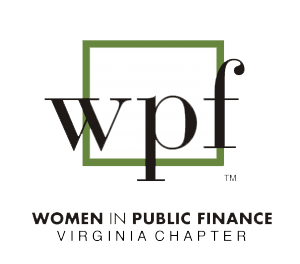 Virginia Women in Public Finance is a non-profit, educational, and professional networking organization for women in the public finance industry.  Governed by a 9-member board of directors representing the areas of finance, banking, and law, the organization also sponsors a variety of philanthropic events to support women’s efforts.   What is Public Finance?  Public finance generally refers to how governments raise and spend money.  Individuals who work in public finance help governments at all levels—federal, state, and local—obtain the necessary financial resources to pay for certain services, including but not limited to, schools, roads, parks, water, police and fire protection, libraries, and health care.   The Mary Blackwell Barnes Memorial Scholarship Virginia Women in Public Finance has a scholarship program that provides, annually, up to five recipients with a scholarship in the amount of $1,000 to $5,000.  The scholarship is named in honor of Mary Blackwell Barnes, a dedicated servant of public finance. Mary passed away in 2009 at the age of 44, but her memory lives on through the contributions she made to public finance in Virginia. The purpose of The Mary Blackwell Barnes Memorial Scholarship program is to:  1)	Recognize enrolled female college or graduate level students who have exhibited scholastic achievement and demonstrated leadership skills;  2)	Encourage the consideration of careers in finance and, more specifically, public finance; and  3)	Provide an opportunity for award recipients to meet women established in the public finance area and expose women to various career options and opportunities.  Application and Eligibility Requirements:To qualify and apply for The Mary Blackwell Barnes Memorial Scholarship, the applicant must, at a minimum:  1)	Identify as a female student enrolled in a Virginia or District of Columbia college or university in the fall of 2024 with sophomore (2nd year) status or higher (including graduate students);  2)	Exhibit leadership skills through extracurricular activities, volunteer positions, and/or work experiences;  3)	Have an interest in pursuing a career in public finance whether in the sector of finance, government, nonprofits, or public law.Applications must be electronically submitted and received by May 31, 2024, by 11:59 pm to the Virginia Women in Public Finance Scholarship Committee e-mail:  scholarship@virginiawpf.com. Submissions should include:A fully completed 2024 Mary Blackwell Barnes Memorial Scholarship Application Form2 essays (personal and career) The most recent official or unofficial college transcript  Be sure the email address provided is one that is regularly checked since our communication will be by email.  Direct any questions to Gabriela Sandoz, Scholarship Chair, at scholarship@virginiawpf.com.Selection and Recognition: The Scholarship Committee may elect to conduct phone interviews as part of the selection process.  Each submission will be independently evaluated by members of the Scholarship Committee. Recipients will be notified of award selection in early August 2024.The Scholarship Committee of Virginia Women in Public Finance will select up to five recipients based on the qualifications of the candidate and the thoroughness of the completed application. Each recipient will be awarded The Mary Blackwell Barnes Memorial Scholarship in an amount ranging from $1,000 to $5,000.  The scholarship will be paid directly to the award recipient’s educational institution to pay qualified educational expenses on behalf of the award recipient.  The award recipient(s), along with a parent, guardian, or professor, will be invited to accept the scholarship at a Virginia Women in Public Finance event to be held in October of 2024 in Richmond. (Note: Attendance at the event is not required to receive the scholarship). Please type or print all responses and attach a copy of your official or unofficial college transcript. (Please visit our website at www.virginiawpf.com if you would like to download this application in MSWord format.)Date: 	/ 	/2024Name: 		Major or Area of Concentration:College or University Attending: Anticipated Graduation Date:Current Address: 		City: 		State: 	Zip: Phone: 	Secondary Address:		City:		State:	Zip:Secondary Phone:E-mail Address:*Be sure the email address provided is one that is regularly checked since our communication will be by email.  Extracurricular Activities: Describe your extracurricular, community, and other activities or hobbies in the order of interest to you.  Include specific events and/or major accomplishments such as musical instrument played, athletics (school or intramurals), clubs, volunteer work, etc.  Attach additional sheets if necessary and include your name and current address on each sheet.Work Experience.  Please list paid jobs or volunteer internships you have held including summer employment, if any. Attach additional sheets if necessary and include your name and address on each sheet.Page 1 of 2Name:Current Address:In your own words, describe public finance.  What career within the public finance area are you interested in pursuing and why? How do you envision using your education to impact the public finance industry?Submit your essays with your application as separate pdf documents. Please double-space your essay responses. Include your name and email address on each sheet.Career Essay - Please write an essay on one of the two options listed below.  Indicate your selected option by checking the appropriate box.  This essay helps us understand your career goals and what has influenced those goals.  Please limit your response to no more than 500 words.Option 1:  Describe your career and educational goals and who or what has influenced these goals.Option 2:  Describe your favorite work experience and explain how this experience has helped shape or change your thoughts about possible career options.Personal Essay - Please write a personal essay on one of the three options listed below.  Indicate your selected option by checking the appropriate box.  This personal essay helps us become acquainted with you as a person, apart from courses, grades, and other objective data. It will also demonstrate your ability to organize your thoughts and express yourself.  Please limit your response to no more than 500 words.Option 1:  Describe an interest you have pursued outside of your college classes (e.g. independently or through a student organization, part-time work, sports, playing in a band, volunteering, etc.) and the knowledge or skills you have gained as a result of this interest.Option 2:  Describe a goal you set for yourself and achieved.  Explain how you achieved it.Option 3: Evaluate an experience, achievement, risk you have taken, or ethical dilemma you have faced and its impact on you.Disclaimer: Applicants are responsible for ensuring that their applications are received by the deadline date.  Women in PublicFinance, Virginia Chapter, will not consider applications that arrive late, regardless of the reason.Page 2 of 2ActivityDates of InvolvementDates of InvolvementDates of InvolvementPosition Held, Honor Earned, Letter Earned, or Other AccomplishmentApproximate Time SpentApproximate Time SpentActivityDates of InvolvementDates of InvolvementDates of InvolvementPosition Held, Honor Earned, Letter Earned, or Other AccomplishmentHoursWeeks perActivityDates of InvolvementDates of InvolvementDates of InvolvementPosition Held, Honor Earned, Letter Earned, or Other Accomplishmentper WeekYeartotototototoEmployerDates of EmploymentDates of EmploymentDates of EmploymentJob DescriptionApprox. Time WorkedApprox. Time WorkedEmployerDates of EmploymentDates of EmploymentDates of EmploymentJob DescriptionHours 	Weeks perHours 	Weeks perEmployerDates of EmploymentDates of EmploymentDates of EmploymentJob Descriptionper Week 	Yearper Week 	Yeartototototo